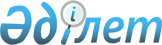 Қарғалы аудандық мәслихатының 2020 жылғы 6 қаңтардағы № 408 "2020-2022 жылдарға арналған Бадамша ауылдық округі бюджетін бекіту туралы" шешіміне өзгерістер енгізу туралыАқтөбе облысы Қарғалы аудандық мәслихатының 2020 жылғы 23 қарашадағы № 520 шешімі. Ақтөбе облысының Әділет департаментінде 2020 жылғы 30 қарашада № 7734 болып тіркелді
      Қазақстан Республикасының 2008 жылғы 4 желтоқсандағы Бюджет кодексінің 109-1 бабына, Қазақстан Республикасының 2001 жылғы 23 қаңтардағы "Қазақстан Республикасындағы жергілікті мемлекеттік басқару және өзін-өзі басқару туралы" Заңының 6 бабына сәйкес, Қарғалы аудандық мәслихаты ШЕШІМ ҚАБЫЛДАДЫ:
      1. Қарғалы аудандық мәслихатының 2020 жылғы 6 қаңтардағы № 408 "2020-2022 жылдарға арналған Бадамша ауылдық округі бюджетін бекіту туралы" (нормативтік құқықтық актілерді мемлекеттік тіркеу Тізілімінде № 6650 тіркелген, 2020 жылғы 13 қаңтарда Қазақстан Республикасы нормативтік құқықтық актілердің электрондық түрдегі Эталондық бақылау банкінде жарияланған) шешіміне келесідей өзгерістер енгізілсін:
      1 тармақта:
      1) тармақшасында:
      кірістер - "364 079" сандары "371 136" сандарымен ауыстырылсын,
      оның ішінде:
      трансферттер түсімдері - "347 163" сандары "354 220" сандарымен ауыстырылсын;
      2) тармақшасында:
      шығындар - "368 445,9" сандары "375 502,9" сандарымен ауыстырылсын;
      2. Көрсетілген шешімнің 1 қосымшасы осы шешімнің қосымшасына сәйкес жаңа редакцияда жазылсын.
      3. "Қарғалы аудандық мәслихатының аппараты" мемлекеттік мекемесі заңнамада белгіленген тәртіппен:
      1) осы шешімді Ақтөбе облысының Әділет департаментінде мемлекеттік тіркеуді;
      2) осы шешімді оны ресми жариялағаннан кейін Қарғалы аудандық мәслихатының интернет-ресурсында орналастыруды қамтамасыз етсін.
      4. Осы шешім 2020 жылғы 1 қаңтардан бастап қолданысқа енгізіледі. 2020 жылға арналған Бадамша ауылдық округі бюджеті
					© 2012. Қазақстан Республикасы Әділет министрлігінің «Қазақстан Республикасының Заңнама және құқықтық ақпарат институты» ШЖҚ РМК
				
      Қарғалы аудандық 
мәслихатының сессия төрағасы 

А. Байменшина

      Қарғалы аудандық 
мәслихатының хатшысы 

Н. Заглядова
Қарғалы аудандық мәслихатының 2020 жылғы 23 қарашадағы № 520 шешіміне қосымшаҚарғалы аудандық мәслихатының 2020 жылғы 6 қантардағы № 408 шешіміне 1 қосымша
Санаты
Санаты
Санаты
Санаты
Санаты
Сомасы, 
мың теңге
Сыныбы
Сыныбы
Сыныбы
Сыныбы
Сомасы, 
мың теңге
Кiші сыныбы
Кiші сыныбы
Кiші сыныбы
Сомасы, 
мың теңге
Ерекшелігі
Ерекшелігі
Сомасы, 
мың теңге
Атауы
Сомасы, 
мың теңге
I. Кірістер
371 136
1
Салықтық түсімдер
16 869
01
Табыс салығы
7 922
2
Жеке табыс салығы
7 922
04
Меншiкке салынатын салықтар
8 947
1
Мүлiкке салынатын салықтар
353
3
Жер салығы
413
4
Көлiк құралдарына салынатын салық
8 181
2
Салықтық емес түсiмдер
47
01
Мемлекеттік меншіктен түсетінкірістер
23
5
Мемлекет меншігіндегі мүлікті жалға беруден түсетін кірістер
23
06
Басқа да салықтық емес түсiмдер
24
1
Басқа да салықтық емес түсiмдер
24
4
Трансферттердің түсімдері
354 220
02
Мемлекеттiк басқарудың жоғары тұрған органдарынан түсетiн трансферттер
354 220
3
Аудандардың (облыстық маңызы бар қаланың) бюджетінен трансферттер
354 220
Функционалдық топ
Функционалдық топ
Функционалдық топ
Функционалдық топ
Функционалдық топ
Функционалдық топ
Сомасы, 
мың теңге
Кіші функция
Кіші функция
Кіші функция
Кіші функция
Кіші функция
Сомасы, 
мың теңге
Бюджеттік бағдарламалардың әкiмшiсi
Бюджеттік бағдарламалардың әкiмшiсi
Бюджеттік бағдарламалардың әкiмшiсi
Бюджеттік бағдарламалардың әкiмшiсi
Сомасы, 
мың теңге
Бағдарлама
Бағдарлама
Бағдарлама
Сомасы, 
мың теңге
Кіші бағдарлама
Кіші бағдарлама
Сомасы, 
мың теңге
Атауы
Сомасы, 
мың теңге
 ІІ. Шығындар
375 502,9
01
Жалпы сипаттағы мемлекеттiк қызметтер
65688
1
Мемлекеттiк басқарудың жалпы функцияларын орындайтын өкiлдi, атқарушы және басқа органдар
65688
124
Аудандық маңызы бар қала, ауыл, кент, ауылдық округ әкімінің аппараты 
65688
001
Аудандық маңызы бар қала, ауыл, кент, ауылдық округ әкімінің қызметін қамтамасыз ету жөніндегі қызметтер
65288
032
Ведомстволық бағыныстағы мемлекеттік мекемелер мен ұйымдардың күрделі шығыстары
400
04
Бiлiм беру
137 505
1
Мектепке дейiнгi тәрбие және оқыту
136 871
124
Аудандық маңызы бар қала, ауыл, кент, ауылдық округ әкімінің аппараты 
136 871
004
Мектепке дейінгі тәрбиелеу жәнеоқыту және мектепке дейінгі тәрбиелеу және оқыту ұйымдарында медициналық қызмет көрсетуді ұйымдастыру
10 768
041
Мектепке дейінгі білім беру ұйымдарында мемлекеттікбілім беру тапсырысын іске асыруға
126 103
2
Бастауыш, негізгі орта және жалпы орта білім беру
634
124
Аудандық маңызы бар қала, ауыл, кент, ауылдық округ әкімінің аппараты
634
005
Ауылдық жерлерде оқушыларды жақын жердегі мектепке дейін тегін алып баруды және одан алып қайтуды ұйымдастыру
634
06
Әлеуметтiк көмек және әлеуметтiк қамсыздандыру
9 576
2
Әлеуметтiккөмек
9 576
124
Аудандық маңызы бар қала, ауыл, кент, ауылдық округ әкімінің аппараты 
9 576
003
Мұқтаж азаматтарға үйде әлеуметтік көмек көрсету
9 576
07
Тұрғынүй-коммуналдық шаруашылық
157 733,9
3
Елді-мекендерді көркейту
157 733,9
124
Аудандық маңызы бар қала, ауыл, кент, ауылдық округ әкімінің аппараты
157 733,9
008
Елдімекендердегікөшелердіжарықтандыру
10 576,9
009
Елді мекендердің санитариясын қамтамасыз ету
9 102
011
Елді мекендерді абаттандыру мен көгалдандыру
138 055
12
Көлiк және коммуникация
5 000
1
Автомобиль көлiгi
5 000
124
Аудандық маңызы бар қала, ауыл, кент, ауылдық округ әкімінің аппараты
5 000
013
Аудандықмаңызы бар қалаларда, ауылдарда, кенттерде, ауылдық округтерде автомобиль жолдарының жұмыс істеуін қамтамасызету
5 000
Функционалдық топ
Функционалдық топ
Функционалдық топ
Функционалдық топ
Функционалдық топ
Функционалдық топ
Сомасы, 
мың теңге
Кіші функция
Кіші функция
Кіші функция
Кіші функция
Кіші функция
Сомасы, 
мың теңге
Бюджеттік бағдарламалардың әкiмшiсi
Бюджеттік бағдарламалардың әкiмшiсi
Бюджеттік бағдарламалардың әкiмшiсi
Бюджеттік бағдарламалардың әкiмшiсi
Сомасы, 
мың теңге
Бағдарлама
Бағдарлама
Бағдарлама
Сомасы, 
мың теңге
Кіші бағдарлама
Кіші бағдарлама
Сомасы, 
мың теңге
Атауы
Сомасы, 
мың теңге
III. Таза бюджеттiк кредит беру
0
Санаты
Санаты
Санаты
Санаты
Санаты
Сомасы, 
мың теңге
Сыныбы
Сыныбы
Сыныбы
Сыныбы
Сомасы, 
мың теңге
Кiші сыныбы
Кiші сыныбы
Кiші сыныбы
Сомасы, 
мың теңге
Ерекшелігі
Ерекшелігі
Сомасы, 
мың теңге
Атауы
Сомасы, 
мың теңге
5
Бюджеттік кредиттерді өтеу
0
01
Бюджеттік кредиттерді өтеу
0
1
Мемлекеттік бюджеттен берілген бюджеттік кредиттерді өтеу
0
Функционалдық топ
Функционалдық топ
Функционалдық топ
Функционалдық топ
Функционалдық топ
Функционалдық топ
Сомасы, 
мың теңге
Кіші функция
Кіші функция
Кіші функция
Кіші функция
Кіші функция
Сомасы, 
мың теңге
Бюджеттік бағдарламалардың әкiмшiсi
Бюджеттік бағдарламалардың әкiмшiсi
Бюджеттік бағдарламалардың әкiмшiсi
Бюджеттік бағдарламалардың әкiмшiсi
Сомасы, 
мың теңге
Бағдарлама
Бағдарлама
Бағдарлама
Сомасы, 
мың теңге
Кіші бағдарлама
Кіші бағдарлама
Сомасы, 
мың теңге
Атауы
Сомасы, 
мың теңге
IV. Каржы активтерiмен жасалатын операциялар бойынша сальдо
0
Қаржылық активтер саты палу
0
V. Бюджет тапшылығы (профицитi)
- 4 366,9
VI. Бюджет тапшылығын қаржыландыру (профицитiн пайдалану)
4 366,9
Санаты
Санаты
Санаты
Санаты
Санаты
Сомасы, 
мың теңге
Сыныбы
Сыныбы
Сыныбы
Сыныбы
Сомасы, 
мың теңге
Кiші сыныбы
Кiші сыныбы
Кiші сыныбы
Сомасы, 
мың теңге
Ерекшелігі
Ерекшелігі
Сомасы, 
мың теңге
Атауы
Сомасы, 
мың теңге
8
Бюджет қаражатының пайдаланылатын қалдықтары
4 366,9
01
Бюджет қаражаты қалдықтары
4 366,9
1
Бюджет қаражатының бос қалдықтары
4 366,9